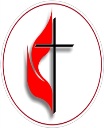 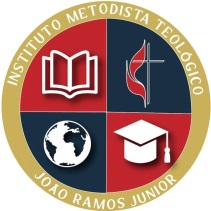 CURSO DE FORMAÇÃO DE EVANGELISTAS – 2018FICHA DE INSCRIÇÃOOBS: 	O interessado deve ter pelo menos um ano de membro.	É necessário carta de recomendação pastoral.                     ______________________________, ____ DE _________ DE  2018                       .........................................................................................   ASSINATURAVIDA MINISTERIALATIVIDADES DESENVOLVIDAS NA IGREJA LOCAL:VIDA ACADÊMICAPOSSUI FORMAÇÃO SUPERIOR:        (     )  SIM                  (      ) NÃOSE SIM, ESPECIFIQUE:       